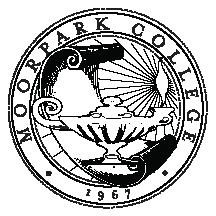 AGENDAProfessional Development CommitteeWednesday, October 15, 2014, 2:30PM-4:00PM in A138Charter: The Professional Development Committee makes recommendations on the direction of professional development activities for full-time and part-time faculty and staff, including:Plan, implement, and assess Fall Professional Development Program activitiesPlan, implement, and assess year-round professional development opportunities Evaluate applications and award professional development funds to full and part-time faculty; Funds to be considered are limited to those monies identified in the AFT Collective Bargaining AgreementMEMBERSHIP/ATTENDANCEMEMBERAttendanceMEMBERAttendanceCo-Chair DeanKim HoffmansCo-Chair FacultyNenagh BrownLearning ResourcesEnglish/ESLWorld LanguagesBusinessFaten HabibJudith RamosACCESSCounselingMusic/DanceComm Studies/Theater Arts/FTVMSherry D’AttileJudi GouldJames SongSteve DoyleChem/Earth SciencesMathematicsPhysics/Astro/EngVince CrisostomoBrendan PurdyDMV ArtsKin/Hed/AthMary MillsTracie KephartSocial  SciencesBehavioral SciencesPatty ColmanCynthia Sheaks-McGowanInstructional TechnologyAshley ChelonisEATMHealth SciencesLife SciencesCindy WilsonRachel MessingerAFT RepRenee FraserDeanAmanuel GebruGUESTSApril HuntCheyenne McAlisterAGENDA ITEMACTIONCALL TO ORDER AND READING OF MINUTES1.     Call to order2.     Public comments3.     Presentation of resolution of thanks to                Margaret Tennant4.     Approval of Minutes 09/17/14 (attachment)WORKGROUP REPORTSProfessional Development Week Workgroup1.   Survey evaluation updateFaculty Travel Funding Workgroup1. FT and PT funds expended and remainingKudos WorkgroupTechnology WorkgroupPREVIOUS BUSINESS1. Presentation of resolution of thanks to Margaret       Tennant2.     Updated charge and membership of committee            (attachment: Mkg Decisions PD Cttee extract)3.     Committee accomplishments for 2013-14            (attachment)4.     Fall Fling survey – update NEW BUSINESS1.     Committee goals for 2014-15             (attachment)2.     Professional development themes/focuses for               yearANNOUNCEMENTS1.     Sabbatical leave proposal deadlines:           10/13/14: Draft proposals to SL tech review              group (optional)           11/03/14: Proposals to Office of EVP              (contractual)NEXT MEETINGS10/15/1411/19/1412/17/1401/21/1502/18/1503/18/1504/15/1505/20/15Adjournment